LAPORAN MAGANGIMPLEMENTASI VEHICLE ROUTING PROBLEM (VRP) PADA JASA PICK-UP - DELIVERY UMKM KENTJONO LAUNDRY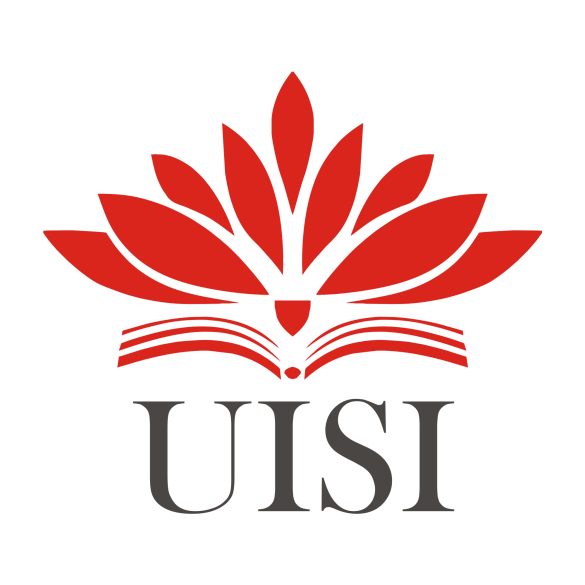 Disusun Oleh :RENDY RISTIANDY			(2021710048)SENDY ADITYA PUTRA			(2021810036)PROGRAM STUDI TEKNIK LOGISTIKUNIVERSITAS INTERNASIONAL SEMEN INDONESIAGRESIK2021LAPORAN MAGANGImplementasi Vehicle Routing Problem (VRP) pada jasa Pick-Up – Delivery UMKM Kentjono LaundryDisusun Oleh :RENDY RISTIANDY				(2021710048)SENDY ADITYA PUTRA			(2021810036)PROGRAM STUDI TEKNIK LOGISTIKUNIVERSITAS INTERNASIONAL SEMEN INDONESIAGRESIK2021LEMBAR PENGESAHAN PERUSAHAANLAPORAN KERJA PRAKTEKDI UMKM Kentjono LaundryPeriode : 30 Agustus 2021 s.d 26 September 2021Disusun oleh :Rendy Ristiandy				(2021710048)Sendy Aditya Putra				(2021810036)Gresik, 30 Agustus 2021UMKM Kentjono LaundryMengetahui & Menyetujui,Owner & Pembimbing Lapangan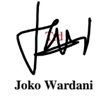 TtdJoko WardaniLEMBAR PENGESAHAN UNIVERSITASLAPORAN KERJA PRAKTEKDI UMKM Kentjono LaundryPeriode : 30 Agustus 2021 s.d 26 September 2021Disusun oleh :Rendy Ristiandy				(2021710048)Sendy Aditya Putra				(2021810036)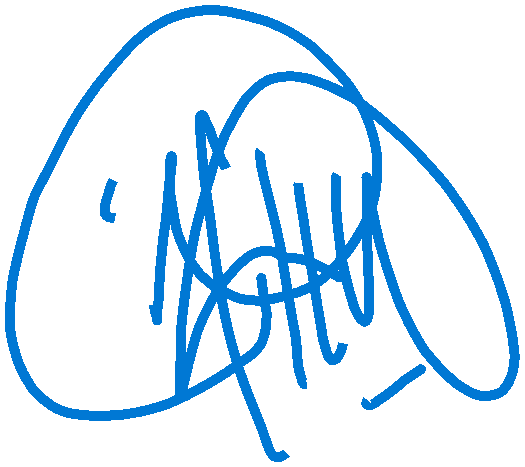 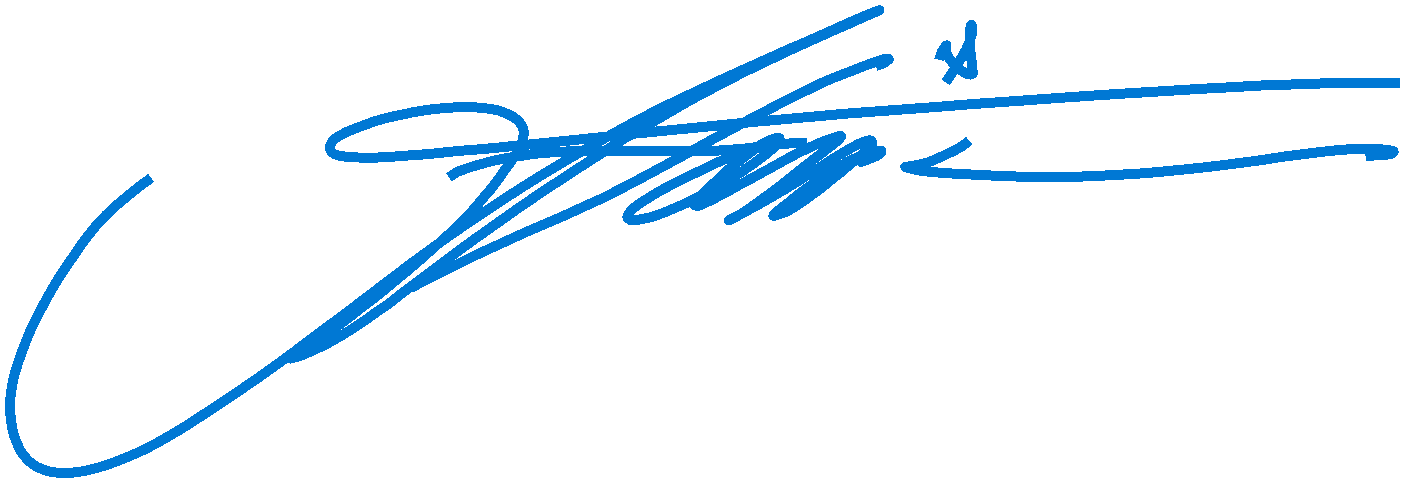 Gresik, 12 Februari 2022UMKM Kentjono LaundryMengetahui & Menyetujui,Owner UMKM & Pembimbing LapanganTtdJoko WardaniKATA PENGANTARPuji syukur kami panjatkan kehadirat Allah SWT, berkat rahmat dan hidayah Nya, kami dapat menyelesaikan Laporan Magang “Implementasi Vehicle Routing Problem (VRP) pada jasa Pick-Up – Delivery UMKM Kentjono Laundry” pada UMKM Kentjono Laundry Gresik dengan tepat waktu. Terimakasih juga kami ucapkan untuk keluarga dan teman-teman yang telah membantu dalam penyelesaian tugas ini dengan penuh semangat. Harapan kami dengan adanya penelitian ini dapat membantu para pembaca untuk lebih mengetahui tentang Vehicle Routing Proble (VRP)  pada suatu UMKM dengan menggunakan metode yang telah dipelajari sebelumnya. Sehingga kami dapat menyelesaikan penelitian ini dengan hasil yang maksimal. Demikian yang dapat kami sampaikan, semoga penelitian ini dapat bermanfaat bagi pembaca. Kami mengetahui bahwa penelitian ini jauh dari kata sempurna dan masih membutuhkan kritik serta saran dari pembaca untuk menjadikan penelitian ini lebih baik ke depannya. Gresik, 4 Februari 2022 PenulisDAFTAR ISIDAFTAR GAMBARGambar 4. Surat Panggilan diterima Kerja Praktik	31Gambar 4. 1 Flow Chart Metodologi Penelitian	12Gambar 5. Surat Persetujuan Pembimbing Kerja Praktik	31
Gambar 7. 1 Mesin Cuci & Mesin Pengering	44Gambar 7. 2 Tampak Luar UMKM	44Gambar 7. 3 Bapak Joko & Sendy Aditya Putra	44Gambar 7. 4 Salah satu demand pelanggan	45Gambar 7. 5 Bapak Joko & Rendy Ristiandy	45DAFTAR TABELTabel 4. 1 Data Pelanggan Beserta Alamat Pengiriman Dan Demand	14Tabel 4. 2 Matriks Jarak	15Tabel 4. 3 Cara Perhitungan Algoritma Nearest Neigbor	16Tabel 4. 4 Hasil Pengolahan data berdasarkan Algoritma NN	17 Tabel 4. 5 Jadwal Kegiatan Magang	20BAB I
PENDAHULUANLatar BelakangAlat transportasi merupakan salah satu faktor yang mendukung berjalannya kegiatan atau aktivitas manusia dalam kehidupan sehari-hari. Salah satu kegiatan manusia yang sangat didukung dengan adanya alat transportasi yaitu dalam memindahkan atau mendistribusikan suatu barang dari suatu depot ke sejumlah agen atau pelanggan, sehingga pendistribusian barang dapat dilakukan dengan mudah dan cepat. Pendistribusian barang dari depot ke pelanggan merupakan komponen penting dalam sistem pelayanan suatu perusahaan, aspek yang diperhatikan dalam pendistribusian barang adalah bagaimana cara mendistribusikan barang ke sejumlah agen dengan tujuan mengoptimalkan jarak dan waktu tempuh sehingga dapat meminimumkan total biaya pendistribusian barang. Menentukan rute optimal merupakan salah satu cara untuk meminimumkan total biaya pendistribusian.Vehicle Routing Problem (VRP) adalah sebuah permasalahan optimasi - kombinasi yang kompleks, serta didefinisikan sebagai pencarian cara penggunaan sejumlah armada (kendaraan) secara efisien yang harus melakukan perjalanan untuk mengantar serta menjemput orang atau barang pada lokasi tertentu. Setiap tujuan hanya boleh dilayani oleh satu armada saja. Hal ini, dilakukan dengan mempertimbangkan kapasitas kendaraan dalam satu kali angkut, untuk meminimalkan biaya yang diperlukan. Asumsi bahwa penentuan biaya minimal, erat kaitannya dengan jarak yang minimal.Masalah pengiriman dan penentuan rute dapat dialami oleh perusahaan besar atau UMKM yang memiliki alur pendistribusian dengan jumlah customer yang besar. Selama ini perusahaan maupun UMKM yang belum memiliki sistem untuk menentukan rute pengiriman barang dengan cara mengelompokkan area dari pelanggan yang dituju dan kurang mempertimbangkan jalur rute secara keseluruhan, serta kapasitas dari kendaraan yang dipakai, misalnya pelanggan dikelompokan menjadi beberapa area, kemudian masing-masing area dilayani oleh kendaraan dengan jumlah tertentu tanpa memaksimalkan kapasitas kendaraan. Hal ini dapat menyebabkan biaya transportasi yang tinggi, dan kapasitas kendaraan menjadi tidak optimal. Oleh karena itu, dibuatlah sistem VRP (Vehicle Routing Problem) yang dapat menentukan rancangan rute distribusi yang lebih baik.Syarat dari VRP sendiri yakni masing - masing kendaraaan melayani beberapa pelanggan dengan kapasitas angkut tertentu, dan setiap pelanggan memiliki demand / permintaan tertentu pula. Setiap pelanggan boleh dikunjungi sekali atau dua kali dan demand dari agen/pelanggan boleh melebihi kapasitas angkut kendaraan yang dipakai.UMKM Kentjono Laundry merupakan Usaha Mikro Kecil Menengah. UMKM ini bergerak dalam bidang layanan jasa pencucian pakaian, baik dari baju, celana, topi, sepatu, tas, karpet dan lainnya yang berhubungan dengan kain. Dalam bidang jasa, UMKM Kentjono Laundry memiliki sistem pick-up and delivery dimana pelanggan dapat diam di rumah lalu bagian pengiriman akan melakukan pick-up and delivery pakaian sesuai permintaan pelanggan. Penelitian ini bertujuan untuk menentukan rute pengiriman dan penjemputan yang paling optimal menggunakan metode Nearest Neighbour (NN). Nearest Neighbour (NN) merupakan sebuah metode untuk melakukan klasifikasi terhadap UMKM yang berdasarkan dari data pembelajaran yang jaraknya paling dekat dengan UMKM tersebut. Metode ini diperlukan karena pendistribusian UMKM Kentjono Laundry masih belum efektif, dimana dalam permasalahan optimasi VRP dengan menggunakan metode NN diharapkan dapat membantu menentukan rute pengiriman dan penjemputan yang paling optimal serta dapat meminimumkan total biaya pendistribusian.Tujuan dan Manfaat1.2.1 Tujuana.  UmumMemperkenalkan kepada mahasiswa baik aktivitas maupun situasi dalam dunia kerja yang sesungguhnyaUntuk memperoleh pengalaman dan wawasan dalam dunia kerja.Mahasiswa memiliki kesempatan untuk menerapkan ilmu yang telah didapatkan selama perkuliahan.b. Khusus	Untuk mengetahui rute pengiriman yang paling optimal serta dapat meminimumkan total biaya pendistribusian dengan menggunakan algoritma Vehicle Routing Problem metode Nearest Neighbour.1.2.2 ManfaatManfaat dari pelaksanaan kerja praktik adalah sebagai berikut :Bagi Perguruan TinggiMenjalin kerja sama yang saling menguntungkan antara perguruan tinggi dengan UMKM. Dapat menjadi sarana untuk menilai sejauh mana intstitusi berhasil mendidik dan memberikan pemahaman teori mengenai dunia kerja kepada para mahasiswa. Bagi UMKMUMKM dapat menjalin hubungan kerja sama antara perguruan tinggi dan UMKM dimasa yang akan datang. UMKM dapat dijadikan sebagai saran yang positif dari mahasiswa dalam proses pendistribusian barang. Bagi MahasiswaMahasiswa dapat mengetahui gambaran umum dan lingkungan UMKM secara langsung dan nyata serta mempelajari teori secara lebih mendalam tentang aplikasi ilmu Teknik Logistik dalam dunia kerja.Menambah wawasan dalam bidang pendistribusian.moda transportasi darat. Metodologi Pengumpulan DataAdapun metode dalam pengumpulan data dalam peksanaan kerja praktik ini adalah sebagai berikut :Wawancara Wawancara dalam kerja praktik dilakukan untuk mendapatkan informasi seputar UMKM, sistem operasional, moda transportasi, beserta data yang lainnya.ObservasiSetelah itu dilakukan observasi, observasi ini dilakukan secara tatap muka terhadap objek yang telah ditentukan untuk mengumpulkan data primer maupun sekunder yang dibutuhkanDokumentasi Dalam metode dokumentasi ini dilakukan pengumpulan data dengan menghimpun dan menganalisis dokumen yang dibutuhkan, baik dokumen tertulis, maupun gambar. Metode ini dilakukan dengan tujuan untuk melengkapi informasi yang telah diperoleh.Studi PustakaStudi Pustaka ini didapatkan langsung dari beberapa literatur, buku dan kajian Pustaka yang berkaitan dengan unit kerjaWaktu dan Tempat Pelaksanaan MagangLokasi	: UMKM Kentjono LaundryJl. Dr. Soetomo No.58, Trate, Tlogopatut, Kec. Gresik, Kabupaten Gresik, Jawa Timur 61111 Waktu	: 30 Agustus 2021 – 26 September 2021BAB II
PROFIL UMKM KENTJONO LAUNDRYSejarah dan Perkembangan UMKM Kentjono LaundryUMKM Kentjono Laundry didirikan di Gresik bertepatan pada tanggal 10 September 2016. Saat pertama kali didirikan UMKM Kentjono Laundry hanya memiliki sedikit peralatan cuci yaitu 2 mesin cuci, 1 mesin pengering, dan 1 setrika uap. Setelah 1 tahun berjalan UMKM Kentjono Laundry sukses dalam mengembalikan modal dan mampu untuk menambah peralatan berupa 2 mesin cuci dan 1 pengering. UMKM Kentjono Laundry dulu dipegang oleh Ibu Erika Kenconowati selaku pendiri dari UMKM Kentjono Laundry dan juga kakak dari pemilik sekarang yaitu bapak Joko Wardani. Saat dipegang oleh bapak Joko Wardani, UMKM Kentjono Laundry mendapatkan bantuan dari hibah pemerintah berupa modal dan 1 buah mesin pengering dan sukses dalam mengelola UMKM Kentjono Laundry hingga sekarang. Visi dan Misi UMKM Kentjono Laundry2.2.1 Visi UMKM Kentjono LaundryMenjadi UMKM penyedia jasa laundry terbaik di wilayah kecamatan Gresik.2.2.2 Misi UMKM Kentjono LaundryMengutamakan kepuasan pelanggan.Mengutamakan ketepatan waktu selesai service.Fokus menciptakan lapangan kerja.Menjadikan sumber daya manusia sebagai pusat pengembangan UMKM.Lokasi UMKM Kentjono LaundryLokasi Laundry : Jl. Dr. Soetomo No.58, Trate, Tlogopatut, Kec. Gresik, Kabupaten Gresik, Jawa Timur 61111.BAB III
TINJAUAN PUSTAKAOptimasiMenurut Masudin (2018), optimasi adalah proses pencarian hasil ideal (paling efektif) dari suatu permasalahan. Optimasi dapat berupa memperbaiki sesuatu yang sudah ada sebelumnya maupun membuat sesuatu yang baru sehingga memiliki hasil yang ideal. Kemudian menurut Masudin (2018), dalam bukunya menjelaskan bahwa optimasi berkenaan dengan pengambilan keputusan secara ilmiah, bagaimana membuat dan melakukan perbaikan yang lebih baik untuk menghasilkan tujuan yang terbaik dengan ketersediaan sumber daya yang terbatas.Model matematis pada pendekatan optimasi menurut Taha (2004) dalam Masudin (2018), pembentukan model dimulai dengan pembentukan variabel, kendala (constraint) dan tujuan (objective), sehingga pada pendekatan optimasi untuk model matematik validasi model dilakukan untuk melihat kembali sejauh mana model matematis tersebut dapat digunakan untuk menjawab pertanyaan yang mungkin timbul berkaitan dengan model yang digambarkan.TransportasiMenurut Andriyansah (2015), transportasi adalah pemindahan manusia atau barang dengan menggunakan wahana yang digerakkan oleh manusia atau mesin. Transportasi digunakan untuk memudahkan manusia untuk melakukan aktivitas sehari-hari. Banyak ahli telah merumuskan dan mengemukakan pengertian transportasi. Para ahli memiliki pandangannya masing-masing yang mempunyai perbedaan dan persamaan antara yang satu dengan lainnya.Kata transportasi berasal dari bahasa latin yaitu transportare yang mana trans berarti mengangkat atau membawa. Jadi transportasi adalah membawa sesuatu dari satu tempat ke tempat yang lain. Menurut Salim (1993), transportasi adalah kegiatan pemindahan barang (muatan) dan penumpang dari suatu tempat ke tempat lain. Dalam transportasi ada dua unsur yang terpenting yaitu pemindahan/pergerakan (movement) dan secara fisik mengubah tempat dari barang (comodity) dan penumpang ke tempat lain.Menurut Miro (2005), transportasi dapat diartikan usaha memindahkan, mengerakkan, mengangkut, atau mengalihkan suatu objek dari suatu tempat ke tempat lain, di mana di tempat lain ini objek tersebut lebih bermanfaat atau dapat berguna untuk tujuan - tujuan tertentu. Menurut Andriyansyah (2015), transportasi merupakan salah satu fasilitas bagi suatu daerah untuk maju dan berkembang serta transportasi dapat meningkatkan aksesibilitas atau hubungan suatu daerah karena aksesibilitas sering dikaitkan dengan daerah. Untuk membangun suatu pedesaan keberadaan prasarana dan sarana transportasi tidak dapat terpisahkan dalam suatu program pembangunan. Kelangsungan proses produksi yang efesien, investasi dan perkembangan teknologi serta terciptanya pasar dan nilai selalu didukung oleh sistem transportasi yang baik. Transportasi faktor yang sangat penting dan strategis untuk dikembangkan, diantaranya adalah untuk melayani angkutan barang dan manusia dari satu daerah ke daerah lainnya dan menunjang pengembangan kegiatan-kegiatan sektor lain untuk meningkatkan pembangunan nasional di Indonesia.Vehicle Routing Problem (VRP)Vehicle routing problem (VRP) adalah problem pengaturan rute bagi beberapa sumber daya dalam mengunjungi titik-titik layanan, dimana tiap sumber daya berangkat dari depot yang sama, mengunjungi beberapa titik dalam satu rute hanya sekali dengan memperhatikan batasan-batasan operasional tertentu, kemudian kembali ke depot. VRP memiliki tujuan meminimasi biaya transportasi, meminimasi jumlah kendaraan, menyeimbangkan rute serta muatan kendaraan, dan meminimasi penalti yang diakibatkan terlambatnya pengiriman ke pelanggan. Berdasarkan tujuan tersebut, maka ada beberapa karakteristik dalam VRP yaitu depot, armada, rute kendaraan, dan pelanggan.VRP pertama kali dikembangkan oleh Dantzig & Ramser (1959) dalam artikelnya berjudul “The Truck Dispatching Problem” yang mengatur pengalokasian truk pengiriman bahan bakar ke beberapa stasiun pengisian. Truk- truk pengirim diasumsikan memiliki kapasitas sama. Model ini kemudian dikembangkan oleh Clarke & Wright (1964), dengan mempertimbangkan armada dengan kapasitas beragam untuk dapat diterapkan pada masalah logistik lainnya.Selain itu Dantzig & Ramser (1959), menggunakan pendekatan optimasi dengan program linier dalam solusinya, sedangkan Clarke & Wright mengusulkan teknik heuristik untuk masalah berskala besar yang kemudian dikenal dengan “Clarke & Wright saving heuristic”. Sejak itu istilah vehicle routing problem berkembang pesat menjadi topik yang banyak menarik perhatian para peneliti, terutama karena aplikasinya yang luas di dunia nyata. Perkembangan publikasi terkait VRP semakin pesat disebabkan karena ragam aplikasi VRP yang berkembang dari kondisi riil di lapangan.Menurut Tanujaya (2013), VRP sebenarnya merupakan perkembangan atau perluasan dari Travel Salesman Problem (TSP). Versi yang paling dasar dari VRP adalah Capasitated Vehicle Routing Problem (CVRP) yang dapat dijelaskan sebagai berikut :Suatu depot harus melayani n node/customer.Depot mempunyai satu vehicle dengan kapasitas tertentu untuk melayani semua node.Tiap node mempunyai demand sebesar q yang harus dipenuhi dalam sekali pelayanan.Karena depot hanya mempunyai satu vehicle dengan kapasitas terbatas, maka vehicle tersebut harus secara periodik kembali ke depot untuk mengambil barang untuk memenuhi demand node yang lain (reloading).Tidak mungkin melayani lebih dari 1 node dalam waktu yang bersamaan (split delivery).Solusi dari CVRP adalah sekumpulan rute yang dilalui vehicle, dimana tiap node hanya dikunjungi sekali saja.Melanjuti pendapat Tanujaya (2013) VRP lahir atas dasar CVRP yang mana dari penjelasannya CVRP memiliki batasan-batasan diantaranya satu depot hanya memiliki satu vehicle, tiap titik harus dilayani dalam satu kali pengangkutan saja, kemudian dikarenakan CVRP hanya mempunyai satu vehicle dengan kapasitas terbatas, maka vehicle tersebut harus secara periodik kembali ke depot untuk mengambil barang untuk memenuhi demand node yang lain (reloading). Batasan lainnya yaitu CVRP tidak memungkinkan terjadinya melayani lebih dari 1 node dalam waktu yang bersamaan (split delivery). Berbeda dengan CVRP, pada VRP jumlah vehicle dapat lebih dari satu. Dengan demikian split delivery dapat dilakukan sedangkan reloading dapat dihindari. Dalam perkembangan selanjutnya, VRP mempunyai cukup banyak variasi, antara lain :Vehicle Routing Problem with Time Windows (VRPTW)Vehicle Routing Problem with Pickup and Delivery (VRPPD)Period Vehicle Routing Problem (PVRP)Fleet Size and Mix Vehicle Routing Problem (FSMVRP)Multi Depot VRPBAB IV
PEMBAHASANMetodologi PenelitianMetodologi penelitian merupakan suatu langkah-langkah yang akan dilewati dalam sebuah penelitian dalam mencari solusi terbaik untuk menyelesaikan masalah-masalah yang ada agar lebih terarah, teratur dan mudah dalam menganalisa. Berikut langkah-langkah metode penelitian yang di tuangkan dalam flowchat berikut.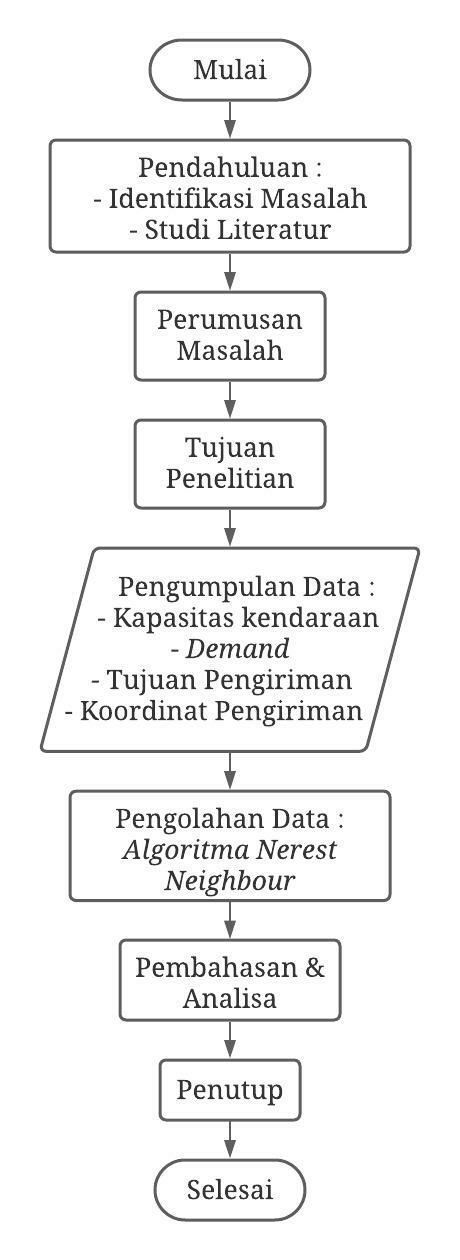 Gambar 4. 1 Flow Chart Metodologi Penelitian4.1.1 Objek PenelitianPertama kali yang dilakukan dalam penelitian ini adalah penentuan objek yang akan menjadi objek penelitian. Dari penentuan objek ini didapatkan topik yang akan dijadikan laporan penelitian. Dalam penelitian ini objek yang akan diamati yakni pada proses pengiriman di UMKM Kentjono Laundry.4.1.2 Perumusan MasalahSetelah menentukan objek dan didapatkan topik laporan yang akan dibahas, hal selanjutnya yang akan dilakukan adalah merumuskan masalah sebagai acuan untuk melakukan penelitian. Dalam perumusan masalah ini dilakukan untuk mengetahui permasalahan apa yang terjadi pada proses pengiriman di UMKM Kentjono Laundry. Rumusan masalah yang diangkat dalam laporan ini adalah bagaimana mengoptimalkan proses pengiriman jasa laundry di UMKM Kentjono Laundry dengan menggunakan metode VRP.4.1.3 Penentuan TujuanDalam penentuan tujuan yakni dilakukan untuk menjawab rumusan masalah yang telah ditetapkan, tujuan dari laporan penelitian ini diantaranya :Untuk mengetahui rute yang paling optimal yang akan dijemput saat proses pengiriman .Untuk mengetahui efisiensi pengangkutan barang terhadap kapasitas kendaraan.4.1.4 Studi LiteraturDalam tahap studi literatur ini dilakukan untuk mengumpulkan referensi – referensi terkait topik penelitian yang sedang diteliti.4.1.5 Pengumpulan dataPengumpulan data ini bertujuan untuk proses lebih lanjut dalam pengerjaan pengolahan data. Pada proses pengolahan data laporan magang ini data yang dibutuhkan adalah data kuantitatif. Dan berikut merupakan kebutuhan data yang diperlukan dalam penyelesaiaan penelitian. Data pertama yaitu kendaraan yang digunakan adalah Suzuki All New Ertiga dengan kapasitas maksimal yang bisa dibawa adalah 50 kg. Kemudian data selanjutnya yaitu data pelanggan. Dimana data pelanggan dibawah ini kami asumsikan dapat dikunjungi dalam kurun waktu 24 jam, sehingga tanpa mempertimbangkan waktu bukan dan waktu tutup. Berikut merupakan data pelanggan beserta alamat pengiriman & demand.Tabel 4. 1 Data Pelanggan Beserta Alamat Pengiriman Dan Demand4.1.6 Pengolahan dataSetelah dilakukan pengumpulan data, hal selanjutnya yakni pengolahan data. Pengolahan data dilakukan dengan perhitungan algoritma nearest neighbor. Algoritma ini dilakukan untuk mengetahui pengelompokan rute mana yang lebih diprioritaskan sehingga lebih optimal dalam pengiriman. Berikut merupakan langkah-langkah dalam algoritma nearest neighbor, diantaranya sebagai berikut : Pembuatan matrik jarak dilakukan dengan cara memakai google maps dan mencari jarak antar koordinat dikarenakan jalan yang dilalui tidak lurus sehingga tidak bisa memakai rumus euclidean.Tabel 4.2 Matriks Jarak 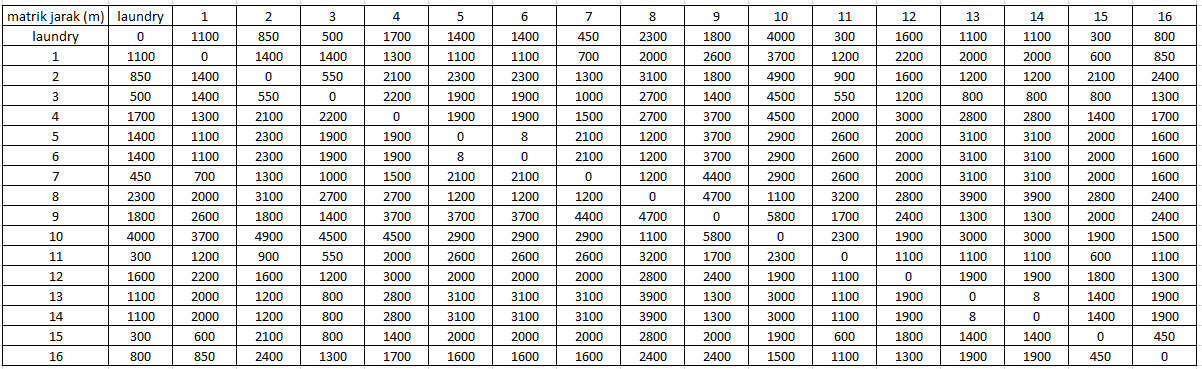 Penentuan node awal yaitu UMKM Penentuan node yang akan dituju dengan menggunakan rumus excel minimasi Node yang terpilih selanjutnya digunakan sebagai node awal dan dicari kembali node terdekat dari node awal tersebut.Berikut cara mencari node selanjutnya yang akan dituju . Tabel 4.3 Cara Perhitungan Algoritma Nearest Neigbor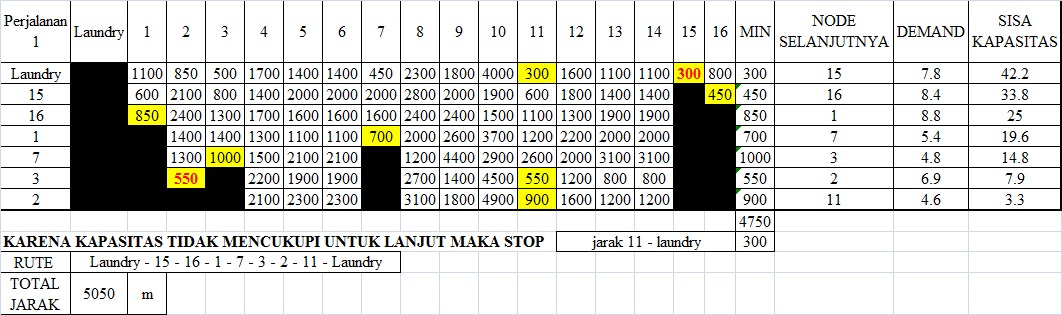 Salin data dalam matrik jarak yang berawal dari depot (UMKM) Gunakan rumus minimasi yang ada dalam excel disini kami mendapatkan hasil 300 meter dimana terletak pada node 11 dan 15. Setelah didapatkan hasilnya jika ada lebih dari 1 hasil yang sama maka pilih salah satu, disini kami memilih node 15 sebagai node berikutnya. Setelah memilih node selanjutnya lihat berapa demand pada node tersebut, pada node 15 demand yang didapat yaitu 7,8 Kg.Kemudian kurangi kapasitas dengan demand tersebut, kapasitas awal yaitu 50 Kg kemudian dikurangi dengan demand sebesar 7,8 Kg sehingga didapatkan hasil kapasitas tersisa yaitu 42,2 Kg. Lakukan langkah tersebut sampai semua node terpenuhi dan jika kapasitas sudah habis maka kembali ke depot dan ulangi langkah – langkah sebelumnya. Pada akhir iterasi perjalanan 1, hasil yang didapat setelah melakukan langkah – langkah diatas yaitu dari laundry – 15 – 16 – 1 – 7 – 3 – 2 – 11 – Laundry. Dengan jarak total tempuhnya yaitu 5050 meter dengan berat total yang dibawa yaitu 46,7 KgTabel 4.4 Hasil Pengolahan Data Berdasarkan Algoritma Nearest Neigbor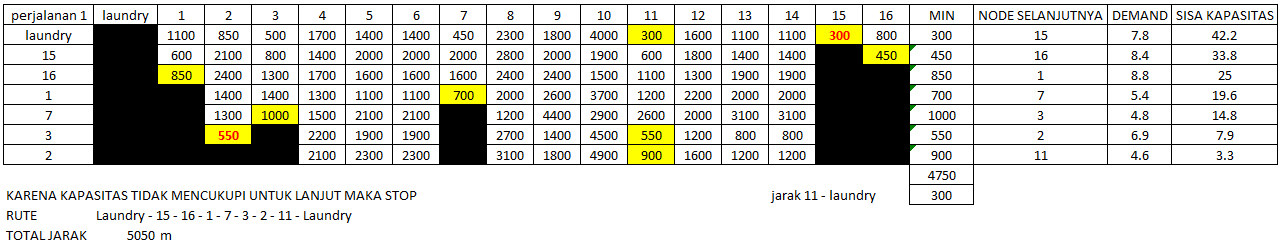 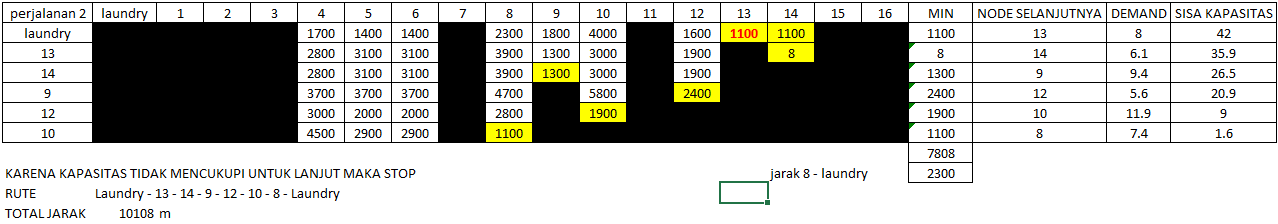 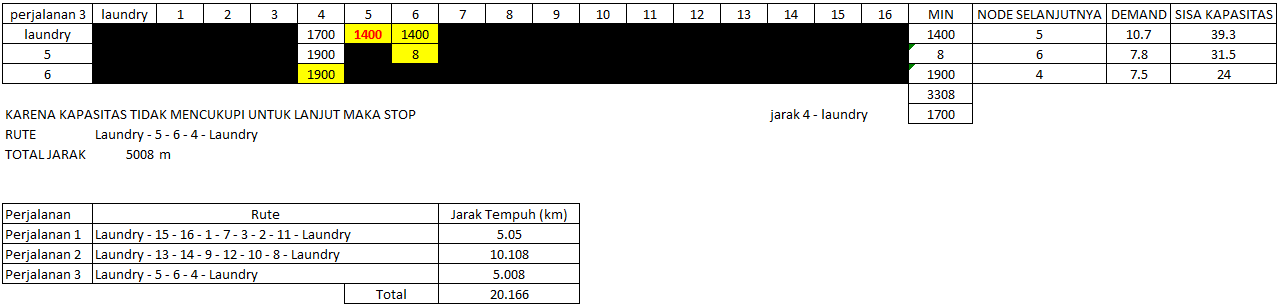 4.1.7 Analisis dan PembahasanDari hasil pengolahan data yang telah dilakukan didapatkan hasil 3 perjalanan. Dari 3 perjalanan tersebut sudah mencakup semua pelanggan. Perjalanan 1 didapatkan rute yang dilalui adalah Laundry - 15 - 16 - 1 - 7 - 3 - 2 - 11 – Laundry dengan total jarak tempuh yaitu 5050 meter dan total kapasitas barang yang diangkut yaitu 46.7 kg. Perjalanan 2 didapatkan rute yang dilalui adalah Laundry - 13 - 14 - 9 - 12 - 10 - 8 - Laundry dengan total jarak tempuh yaitu 10108 meter dan total kapasitas barang yang diangkut yaitu 48.4 kg. Perjalanan 3 didapatkan rute yang dilalui adalah Laundry - 5 - 6 - 4 - Laundry dengan total jarak tempuh yaitu 5008 meter dan total kapasitas barang yang diangkut yaitu 26 kg. Kegiatan MagangBerikut merupakan jadwal kegiatan Kerja Praktik yang dilakukan di UMKM Kentjono Laundy pada periode 30 Agustus – 26 September 2021, adalah sebagai berikut : Pengenalan Lingkungan UMKM Kentjono Laundry beserta aturan yang berlaku.Pengenalan dan Pemberian SOP pada divisi kerja di UMKM Kentjono Laundry.Pengenalan Proses Sistem Operasional UMKM Kentjono Laundry.Identifikasi Permasalahan fasilitas Pick-Up Delivery.Pengumpulan Data.Bimbingan Kerja Praktik dengan dosen pembimbing.Penyelesaian Kasus Menggunakan Metode VRP.Pengaplikasian hasil dari perhitungan VRP.Pengambilan Kesimpulan VRP.Pembuatan Laporan.Jadwal Kegiatan MagangTabel 4.5 Jadwal Kegiatan MagangBAB V
KESIMPULAN DAN SARANKesimpulanBerdasarkan analisis data dan pembahasan yang telah dilakukan, didapatkan kesimpulan sebagai berikut :Dengan menggunakan metode VRP yang dipadukan dengan metode TSP nearest neighbor terhadap permasalahan pengiriman di UMKM Kentjono Laundry kami mendapatkan rute yang optimal agar pengiriman dapat dilakukan dengan efisien tanpa membutuhkan waktu yang lama dan jarak tempuh yang jauh. Dari pengolahan data, berikut merupakan hasil rute yang didapatkan :Perjalanan 1 didapatkan rute yang dilalui adalah Laundry - 15 - 16 - 1 - 7 - 3 - 2 - 11 – Laundry dengan total jarak tempuh yaitu 5050 meter dan total kapasitas barang yang diangkut yaitu 46.7 kg .Perjalanan 2 didapatkan rute yang dilalui adalah Laundry - 13 - 14 - 9 - 12 - 10 - 8 - Laundry dengan total jarak tempuh yaitu 10108 meter dan total kapasitas barang yang diangkut yaitu 48.4 kgPerjalanan 3 didapatkan rute yang dilalui adalah Laundry - 5 - 6 - 4 - Laundry dengan total jarak tempuh yaitu 5008 meter dan total kapasitas barang yang diangkut yaitu 26 kg.SaranDalam penelitian selanjutnya dapat menambah jumlah demand dan juga kapasitas dari kendaraan agar dapat menambah rute sehingga tidak perlu untuk sering kembali ke laundry untuk mengambil barang yang akan dikirim ke perjalanan berikutnya.DAFTAR PUSTAKAAndriansyah. (2015). Manajemen Transportasi Dalam Kajian Dan Teori. Jakarta Pusat. Penerbit: Fakultas Ilmu Sosial dan Ilmu Politik Universitas Prof. Dr. Moestopo Beragama.Arunya Boonkleaw, S. Suthikannarunai, dan R. Srinon. (2009). Strategic Planning and Vehicle Routing Algorithm for Newspaper Delivery Problem: Case Study of Morning Newsppaper, Bangkok, Thailand. Proceeding of the World Congress on Engineering and Computer Science, Sanfranciso, USA. Vol. 2.Bowersox, D.J. (2002). Manajemen Logistik: Integrasi Sistem - sistem Manajemen Distribusi Fisik dan Manajemen Material. Jakarta. Penerbit PT. Bumi Aksara : Edisi Ketiga.Christine, Anita Sembiring. (2008). Penentuan Rute Distribusi Produk yang Optimal dengan Menggunakan Algoritma Heuristik pada PT. Coca Cola Bottling Indonesia Medan. Medan. Tugas Akhir Jurusan Teknik Industri Universitas Sumatera Utara.Clarke, G. & Wright, J. W. (1964). Scheduling of Vehicle from a Central Depot to a Number of Delivery Points. Operations Research, Vol. 12, No. 4, pp. 568-582.Dantzig, G.B. & Ramser, J.H. (1959). The Truck Dispatching Problem. Management Science, Vol. 6, pp. 80-91.Gunawan, Indra M. dan Henry K.W. (2012). Optimasi Penentuan Rute Kendaraan pada Sistem Distribusi Barang dengan Ant Colony Optimization. Surabaya : Institut Teknologi Sepuluh Nopember.Ikhsan, Muhammad. (2014). Penentuan Model Vehicle Routing Problem dalam Menentukan Rute Distribusi yang Optimal di PT Incasi Raya. Padang : Universitas Andalas. Penerbit : Jurnal Teknik IndustriMasudin, Ilyas Dkk. (2018). Linier Programming Dengan R (Aplikasi Untuk Teknik Industri). Malang : Universitas Muhammadiyah Malang. Penerbit : UMMPress.Miro, Fidel. (2009). Perencanaan Transportasi Untuk Mahasiswa, Perencana Dan Praktisi. Jakarta. Penerbit : Erlangga.Salim, H. A. (1993). Manajemen transportasi. ISBN: 979-421-369-1. Jakarta. Penerbit : Raja Grafindo Persada.Tanujaya, W., Dewi, D. R. S., & Endah, D. (2013). Penerapan Algoritma Genetik untuk Penyelesaian Masalah Vehicle Routing di PT. MIF, 10(1), 92-102. Surabaya. Penerbit : Widya Teknik.LAMPIRANLembar Kehadiran MagangLEMBAR KEHADIRAN MAGANGNama/NIM		: 1.  Rendy Ristiandy /  2021710048  2. Sendy Aditya Putra  / 2021810036Judul Magang	: Implementasi Vehicle Routing Problem (VRP) pada jasa Pick-Up – Delivery Kentjono LaundryLembar PenilaianLEMBAR EVALUASI MAGANGNama	: 	Rendy RistiandyNIM	:	2021710048Judul Magang	 : Implementasi Vehicle Routing Problem (VRP) pada jasa Pick-Up – Delivery Kentjono Laundry						Gresik, 3 Januari 2022						Dosen Pembimbing 					(Sekarsari Utami Wijaya, S.Stat., M.Si.)NIP. 9018273LEMBAR EVALUASI MAGANGNama	: 	Rendy RistiandyNIM	:	2021710048Judul Magang	 : Implementasi Vehicle Routing Problem (VRP) pada jasa Pick-Up – Delivery Kentjono Laundry						Gresik, 3 Januari 2022						Pembimbing Lapangan						(Joko Wardani )						Owner Kentjono LaundryLEMBAR EVALUASI MAGANGNama	: 	Sendy Aditya PutraNIM	:	2021810036Judul Magang	 : Implementasi Vehicle Routing Problem (VRP) pada jasa Pick-Up – Delivery Kentjono Laundry						Gresik, 3 Januari 2022						Dosen Pembimbing 					(Sekarsari Utami Wijaya, S.Stat., M.Si.)NIP. 9018273LEMBAR EVALUASI MAGANGNama	: 	Sendy Aditya PutraNIM	:	2021810036Judul Magang	 : Implementasi Vehicle Routing Problem (VRP) pada jasa Pick-Up – Delivery Kentjono Laundry						Gresik, 3 Januari 2022						Pembimbing Lapangan						(Joko Wardani )						Owner Kentjono LaundryLembar AsistensiLEMBAR ASSISTENSI MAGANGNama / NIM	: 1. Rendy Ristiandy / 2021710048  2. Sendy Aditya Putra / 2021810036Program Studi	: Teknik LogsitikJudul Magang	: Implementasi Vehicle Routing Problem (VRP) pada jasa Pick-Up – Delivery Kentjono LaundryMAGANG dilaksanakan terhitung mulai: 30 Agustus 2021 s/d 24 September 2021				Gresik, 3 Januari 2022			Dosen Pembimbing Magang					(Sekarsari Utami Wijaya, S.Stat., M.Si.)NIP. 9018273Catatan : Harap dosen menentukan sistem asistensi dengan mahasiswa, apabila proses asistensi atau pengumpulan laporan magang melewati batas waktu, maka mahasiswa dinyatakan tidak lulus magang.Surat Panggilan diterima Kerja Praktik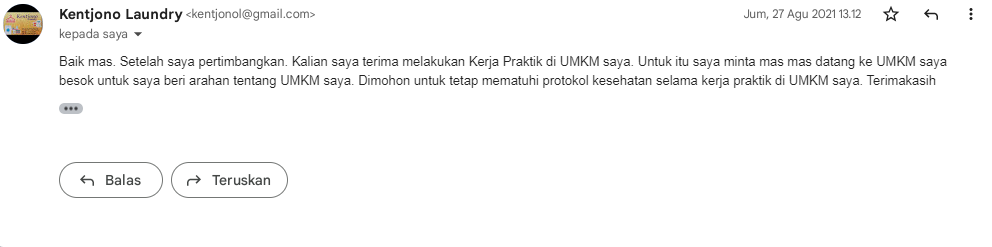 Gambar 4. Surat Panggilan diterima Kerja PraktikSurat Persetujuan Pembimbing Kerja PraktikGambar 5. Surat Persetujuan Pembimbing Kerja PraktikLog BookLOG BOOK KERJA PRAKTIKNama	: Rendy Ristiandy dan Sendy Aditya PutraTanggal	: 30 Agustus – 2 September 2021Lokasi	: Kentjono LaundryKegiatan	: Pengenalan Lingkungan UMKM Kentjono Laundry beserta aturan yang berlakuDalam kegiatan dalam masa pengenalan lingkungan peserta magang diberikan pengarahan mengenai program magang, tata cara, dan tata tertib yang akan dilaksanakan selama satu bulan..LOG BOOK KERJA PRAKTIKNama	: Rendy Ristiandy dan Sendy Aditya PutraTanggal	: 3 – 5 September 2021Lokasi	: Kentjono LaundryKegiatan	: Pengenalan dan Pemberian SOP pada divisi kerja di UMKM Kentjono LaundryPengenalan SOP pada divisi Kerja di UMKM Kentjono Laundry, serta mempelajari alur pekerjaan laundry dari mulai bagian operasional, bagian pencucian, bagian pengeringan, bagian packing, serta bagian distribusi.LOG BOOK KERJA PRAKTIKNama	: Rendy Ristiandy dan Sendy Aditya PutraTanggal	: 6 – 8 September 2021Lokasi	: Kentjono LaundryKegiatan	: Pengenalan Proses Sistem Operasional UMKM Kentjono LaundryPada sistem operasional, peserta belajar mengenai operasional marketing UMKM, peralatan (tools) yang tersedia, sampai menjadi customer service pada UMKM Kentjono Laundry.LOG BOOK KERJA PRAKTIKNama	: Rendy Ristiandy dan Sendy Aditya PutraTanggal	: 9 - 11 September 2021Lokasi	: Kentjono LaundryKegiatan	: Identifikasi Permasalahan fasilitas Pick-Up DeliveryPada kesempatan kali ini, peserta meng-identifikasi permasalahan yang terjadi pada bagian pick-up & delivery, mulai dari proses procurement sampai pendistribusian, LOG BOOK KERJA PRAKTIKNama	: Rendy Ristiandy dan Sendy Aditya PutraTanggal	: 12 – 14 September 2021Lokasi	: Kentjono LaundryKegiatan	: Pengumpulan DataMengumpulkan data yang diperlukan mulai dari demand, jarak tempuh, & kapasitas beserta ikut serta dalam membantu pekerjaan laundry dan melakukan pengadaan keperluan laundry.LOG BOOK KERJA PRAKTIKNama	: Rendy Ristiandy dan Sendy Aditya PutraTanggal	: 13 September 2021Lokasi	: Kentjono Laundry – Meeting (Online) via Google MeetKegiatan	: Bimbingan Kerja Praktik dengan dosen pembimbingDalam kegiatan melalui Google Meeting (HangOut Meet) peserta diberikan arahan oleh dosen pembimbing, terkait beberapa data yang telah diperoleh seperti alur proses selanjutnya, lokasi pendistribusian, rata – rata demand, dan sebagainya lalu ikut serta dalam membantu pekerjaan laundry. LOG BOOK KERJA PRAKTIKNama	: Rendy Ristiandy dan Sendy Aditya PutraTanggal	: 15 - 19 September 2021Lokasi	: Kentjono LaundryKegiatan	: Penyelesaian Kasus Menggunakan Metode VRPMencoba memroses data yang telah dikumpulkan dan mencoba menyelesaikan permasalahan pickup delivery dengan menggunakan software Microsoft Excell lalu ikut serta dalam membantu pekerjaan laundry.LOG BOOK KERJA PRAKTIKNama	: Rendy Ristiandy dan Sendy Aditya PutraTanggal	: 20 - 23 September 2021Lokasi	: Kentjono LaundryKegiatan	: Pengaplikasian hasil dari perhitungan VRPMelanjutkan proses permasalahan pada excel dengan menggunakan metode nearest neighbour dan ikut serta dalam membantu pekerjaan laundry.LOG BOOK KERJA PRAKTIKNama	: Rendy Ristiandy dan Sendy Aditya PutraTanggal	: 24 September 2021Lokasi	: Kentjono LaundryKegiatan	: Pengambilan Kesimpulan VRPEvaluasi terhadap kesimpulan yang telah dibuat lalu berdiskusi dengan pemilik UMKM terkait penerapan algoritma VRP metode NN dan ikut serta dalam membantu pekerjaan laundry.LOG BOOK KERJA PRAKTIKNama	: Rendy Ristiandy dan Sendy Aditya PutraTanggal	: September 2021Lokasi	: Kentjono LaundryKegiatan	: Pembuatan LaporanMenyusun pembuatan laporan kerja praktek dan ikut serta dalam membantu pekerjaan laundry.Dokumentasi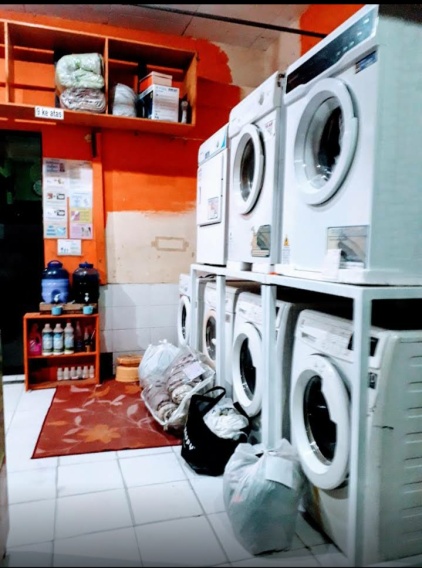 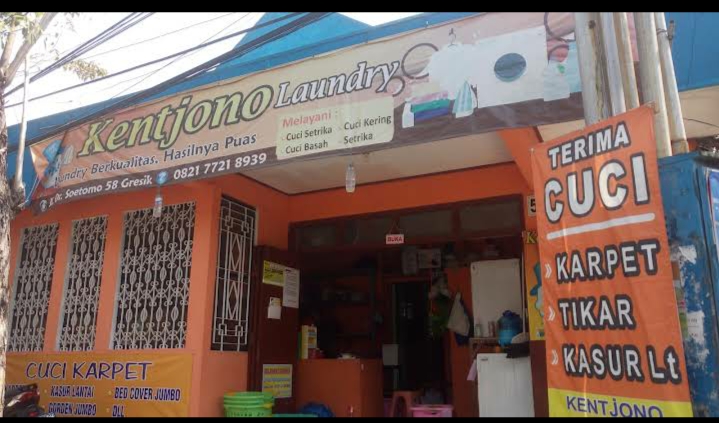 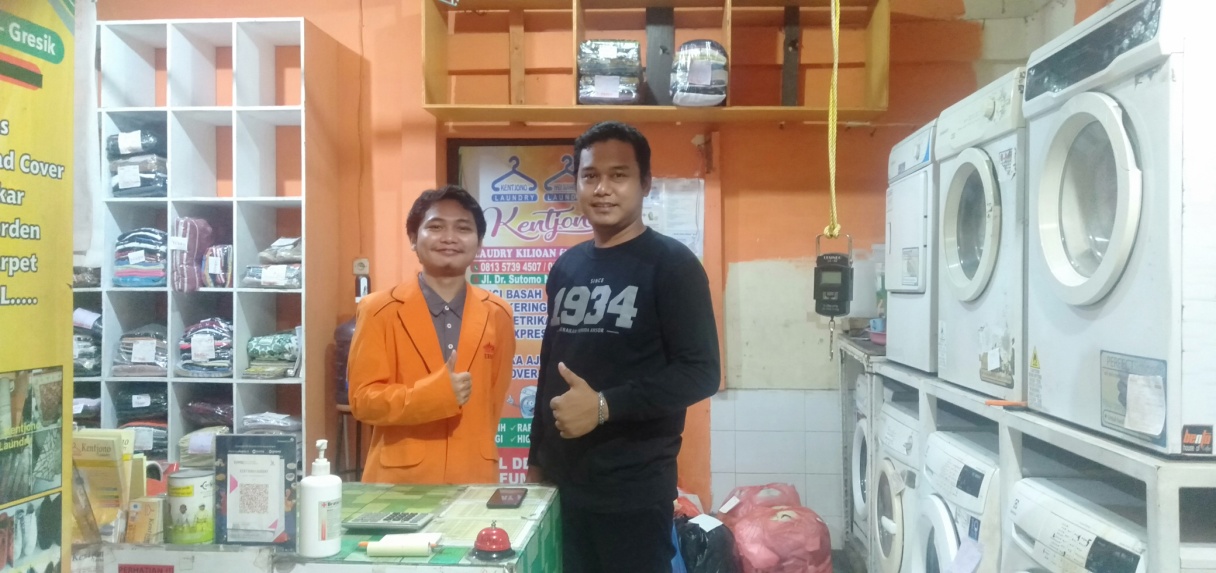 Gambar 7. 3 Bapak Joko Wardani & Sendy Aditya Putra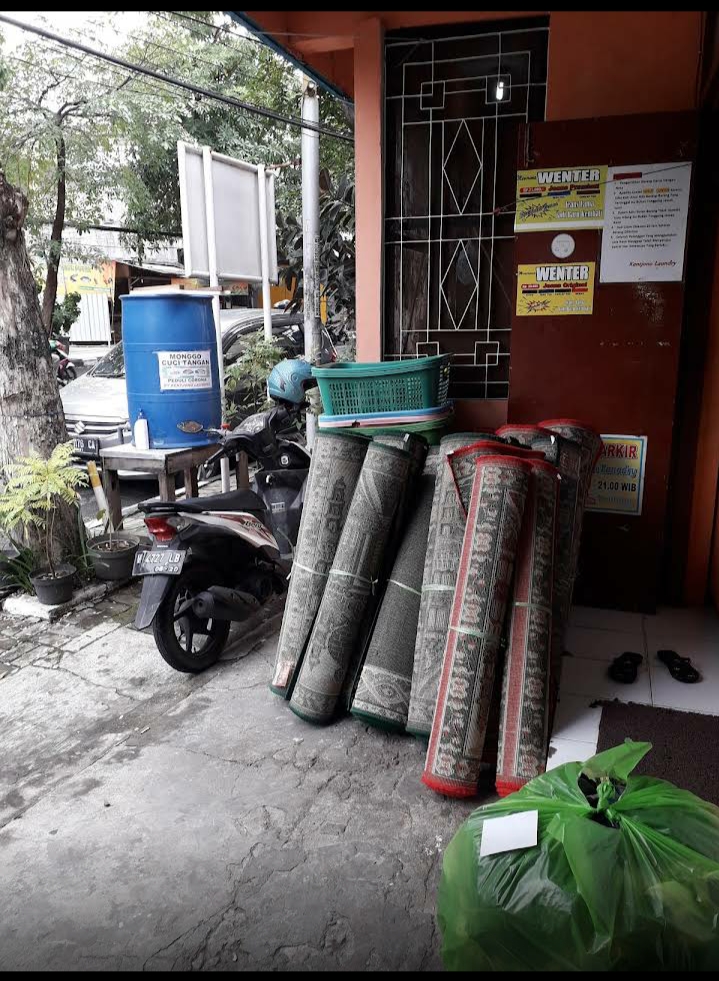 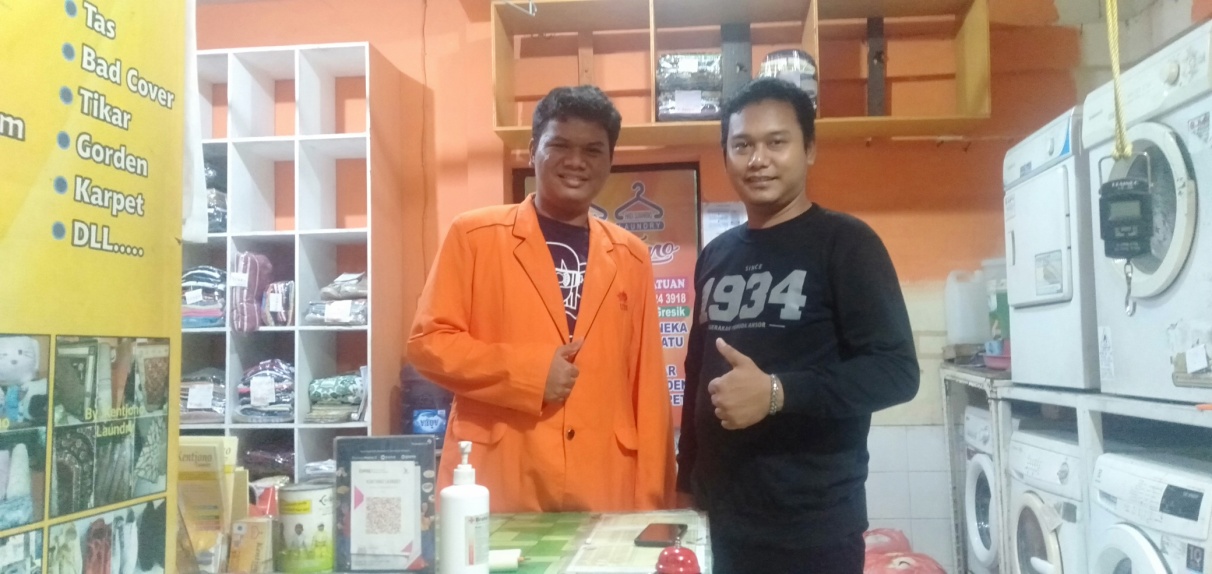 	Gambar 7. 5 Rendy Ristiandy & Bapak Joko WardaniMengetahui,Menyetujui,Kepala Departemen Teknik Logistik UISIDosen PembimbingMaulin Masyito Putri, S.T., M.TSekarsari Utami Wijaya, S.Stat., M.Si.NIP. 9217250NIP. 9018273No.Nama CustomersJenis CuciBerat (kg)AlamatKoordinat1Bu Iin KodimCS8.8Perum Kodim gang 1 no 29-7.167568, 112.6405482Bu SriCK6.9jl proklamasi gg 4 no 10-7.163958, 112.6446603AndikCK4.8jl ahmah yani gg 2 no 4-7.160174, 112.6465224Depot barokahCS7.5jl kebomas gg sunan giri 18c-7.170216, 112.6328305bu vinaCS10.7Jl. DR. Wahidin Sudiro Husodo 1B no 5-7.164496, 112.6334046bu hidayahCS7.8Jl. DR. Wahidin Sudiro Husodo 1B no 8-7.164625, 112.6334277bu lelyCS5.4Perum Grand sutomo D3-7.164887, 112.6423708RosaCS7.4Jl cimanuk no 26 randuagung-7.162789, 112.6255429mbak vinaCK9.4Jl panglima sudirman gg 6b no 9-7.165442, 112.65299710Bu nurulCS11.9Jl. Dr. Wahidin SH. Gg. 14A no 12-7.162682, 112.62933611Pak arifCK4.6Jl dr sutomo gg 2D no 2-7.160893, 112.64412312Pak budionoCS5.6Jl manggis timur 2 no 4-7.160409, 112.64123413Pak umanCS8jl ikan dorang baru no 1 perum bp kulon-7.163670, 112.64828714mas arisCS6.1jl ikan dorang baru no 2 perum bp kulon-7.163487, 112.64830315warkop toyotaCK7.8jl dr sutomo depan toyota-7.164315, 112.64156616Bu YuniCK8.4jl noto prayitno gg samping warung 71-7.162794, 112.638769No.KegiatanMinggu ke-Minggu ke-Minggu ke-Minggu ke-Minggu ke-Minggu ke-Minggu ke-Minggu ke-Minggu ke-Minggu ke-Minggu ke-Minggu ke-Minggu ke-Minggu ke-Minggu ke-Minggu ke-Minggu ke-Minggu ke-Minggu ke-Minggu ke-Minggu ke-Minggu ke-Minggu ke-Minggu ke-Minggu ke-Minggu ke-Minggu ke-Minggu ke-No.Kegiatan1111111222222233333334444444No.Kegiatan12345671234567123456712345671Pengenalan Lingkungan UMKM Kentjono Laundry beserta aturannya2Pengenalan dan pemberian SOP pada divisi kerja di UMKM Kentjono Laundry3Pengenalan proses Sistem Operasional UMKM Kentjono Laundry4Identifikasi permasalahan fasilitas Pick-Up Delivery pada UMKM Kentjono Laundry5Pengumpulan data6Penyelesaian kasus menggunakan metode VRP (Vehicles Routing Problem)7Pengaplikasian hasil dari perhitungan VRP dan mengambil kesimpulan8Pembuatan LaporanNoTanggalKegiatanTTD PelaksanaTTD Pembimbing lapangan130 Agustus – 2 September 2021Pengenalan Lingkungan UMKM Kentjono Laundry beserta aturan yang berlaku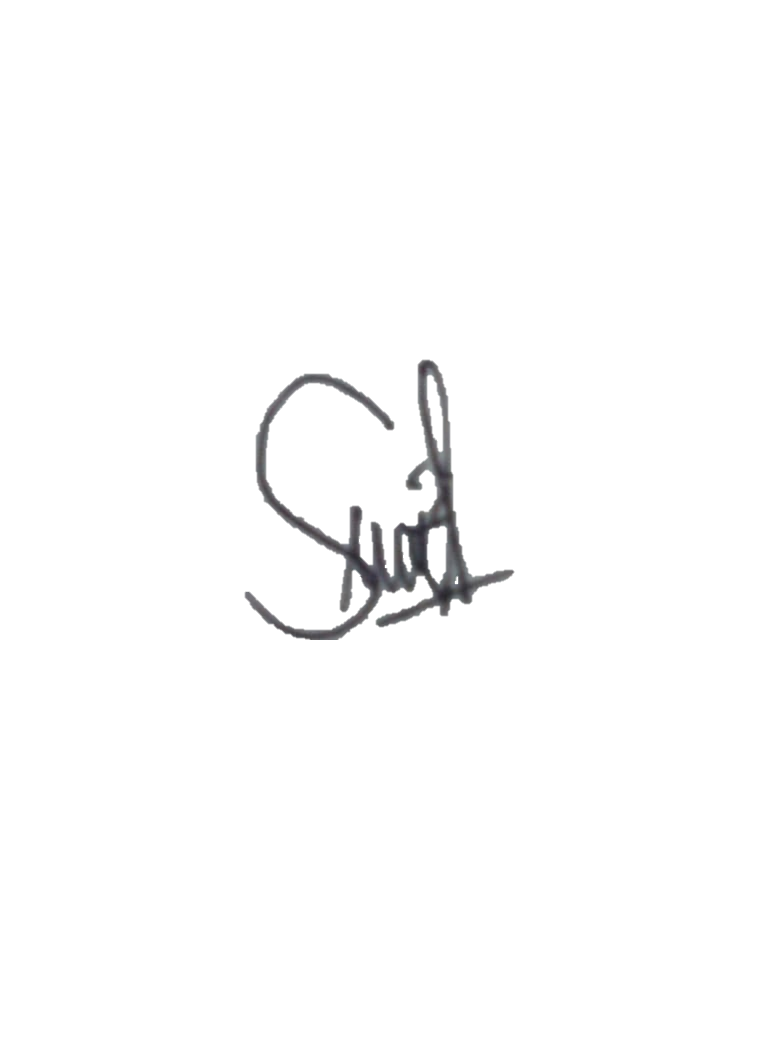 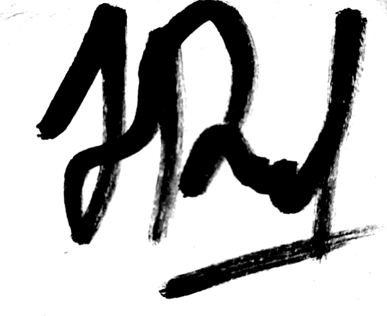 23 – 5 September 2021Pengenalan dan Pemberian SOP pada divisi kerja di UMKM Kentjono Laundry36 – 8 September 2021Pengenalan Proses Sistem Operasional UMKM Kentjono Laundry49 - 11 September 2021Identifikasi Permasalahan fasilitas Pick-Up Delivery512 – 14 September 2021Pengumpulan Data613 September 2021Bimbingan Kerja Praktik dengan dosen pembimbing715 - 19 September 2021Penyelesaian Kasus Menggunakan Metode VRP820 - 23 September 2021Pengaplikasian hasil dari perhitungan VRP924 September 2021Pengambilan Kesimpulan VRP10 Oktober 2021Pembuatan laporan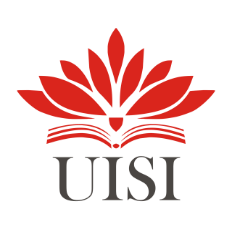 UNIVERSITAS INTERNASIONAL SEMEN INDONESIAKompleks PT. Semen Indonesia (Persero) Tbk.Jl. Veteran, Gresik Jawa Timur 61122Telp: (031) 3985482, (031) 3981732 ext. 3662 Fax: (031) 3985481ASPEKBOBOT(B) %NILAI(N)N X BPenulisan Laporan(Kelengkapan, Kesesuaian, Konten, Referensi)10 %858,5Aplikasi Keilmuan(Kesesuaian penyelesaian Masalah dengan teori)25 %784,5Penguasaan Materi Magang(Pembelajaran yang didapatkan dimagang dan kerjasama)50 %8442Kerajinan dan Sikap 15 %8112,25JUMLAH100%JUMLAH67,25UNIVERSITAS INTERNASIONAL SEMEN INDONESIAKompleks PT. Semen Indonesia (Persero) Tbk.Jl. Veteran, Gresik Jawa Timur 61122Telp: (031) 3985482, (031) 3981732 ext. 3662 Fax: (031) 3985481ASPEKBOBOT(B) %NILAI(N)N X BPenulisan Laporan(Kelengkapan, Kesesuaian, Konten, Referensi)10 %888,8Aplikasi Keilmuan(Kesesuaian penyelesaian Masalah dengan teori)25 %9022,5Penguasaan Materi Magang(Pembelajaran yang didapatkan dimagang dan kerjasama)50 %8542,5Kerajinan dan Sikap 15 %8012JUMLAH100%JUMLAH85,8UNIVERSITAS INTERNASIONAL SEMEN INDONESIAKompleks PT. Semen Indonesia (Persero) Tbk.Jl. Veteran, Gresik Jawa Timur 61122Telp: (031) 3985482, (031) 3981732 ext. 3662 Fax: (031) 3985481ASPEKBOBOT(B) %NILAI(N)N X BPenulisan Laporan(Kelengkapan, Kesesuaian, Konten, Referensi)10 %858,5Aplikasi Keilmuan(Kesesuaian penyelesaian Masalah dengan teori)25 %784,5Penguasaan Materi Magang(Pembelajaran yang didapatkan dimagang dan kerjasama)50 %8442Kerajinan dan Sikap 15 %8612,9JUMLAH100%JUMLAH70,9UNIVERSITAS INTERNASIONAL SEMEN INDONESIAKompleks PT. Semen Indonesia (Persero) Tbk.Jl. Veteran, Gresik Jawa Timur 61122Telp: (031) 3985482, (031) 3981732 ext. 3662 Fax: (031) 3985481ASPEKBOBOT(B) %NILAI(N)N X BPenulisan Laporan(Kelengkapan, Kesesuaian, Konten, Referensi)10 %888,8Aplikasi Keilmuan(Kesesuaian penyelesaian Masalah dengan teori)25 %9022,5Penguasaan Materi Magang(Pembelajaran yang didapatkan dimagang dan kerjasama)50 %8542,5Kerajinan dan Sikap 15 %8012JUMLAH100%JUMLAH85,8UNIVERSITAS INTERNASIONAL SEMEN INDONESIAKompleks PT. Semen Indonesia (Persero) Tbk.Jl. Veteran, Gresik Jawa Timur 61122Telp: (031) 3985482, (031) 3981732 ext. 3662 Fax: (031) 3985481NoTanggalKegiatanParaf Dosen Pembimbing11 September 2021Arahan & bimbingan pertama bersama dosen pembimbing22 September 2021Penyerahan proposal kepada dosen pembimbing310 September 2021Bimbingan selanjutnya dengan dosen pembimbing413 September 2021Bimbingan awal kerja praktik bersama dosen pembimbing524 September 2021Penyerahan logbook kepada dosen pembimbingMengetahuiDosen Pembibing LapanganDosen PebimbingJoko WardaniSekarsari Utami Wijaya, S.Stat., M.SiNIP. 9018273MengetahuiDosen Pembibing LapanganDosen PebimbingJoko WardaniSekarsari Utami Wijaya, S.Stat., M.SiNIP. 9018273MengetahuiDosen Pembibing LapanganDosen PebimbingJoko WardaniSekarsari Utami Wijaya, S.Stat., M.SiNIP. 9018273MengetahuiDosen Pembibing LapanganDosen PebimbingJoko WardaniSekarsari Utami Wijaya, S.Stat., M.SiNIP. 9018273MengetahuiDosen Pembibing LapanganDosen PebimbingJoko WardaniSekarsari Utami Wijaya, S.Stat., M.SiNIP. 9018273MengetahuiDosen Pembibing LapanganDosen PebimbingJoko WardaniSekarsari Utami Wijaya, S.Stat., M.SiNIP. 9018273MengetahuiDosen Pembibing LapanganDosen PebimbingJoko WardaniSekarsari Utami Wijaya, S.Stat., M.SiNIP. 9018273MengetahuiDosen Pembibing LapanganDosen PebimbingJoko WardaniSekarsari Utami Wijaya, S.Stat., M.SiNIP. 9018273MengetahuiDosen Pembibing LapanganDosen PebimbingJoko WardaniSekarsari Utami Wijaya, S.Stat., M.SiNIP. 9018273MengetahuiDosen Pembibing LapanganDosen PebimbingJoko WardaniSekarsari Utami Wijaya, S.Stat., M.SiNIP. 9018273